EIA-804
WEEKLY IMPORTS REPORT
INSTRUCTIONSQUESTIONSIf you have any questions about Form EIA-804 after reading the instructions, please contact the Survey Manager at (202) 586-4749.PURPOSEThe Energy Information Administration (EIA) Form EIA-804, Weekly Imports Report, is used to collect data on petroleum imports. A summary of the data appear on EIA’s website at www.eia.gov and in the EIA publication, Weekly Petroleum Status Report.WHO MUST SUBMITThe Form EIA-804 is mandatory under 15 U.S.C. §772(b) and must be completed by Importers of Record (or Ultimate Consignees, selected by EIA, who receive Canadian imports) who import crude or petroleum products into the 50 States and the District of Columbia from foreign countries, Puerto Rico, the Virgin Islands, and other U.S. possessions.Companies are selected into the EIA weekly sample according to a procedure that assures coverage of 90 percent of each information element. Companies selected into the sample must file a report each week even if there were zero imports.Imports into Foreign Trade Zones located in the 50 States and the  are considered imports into the 50 States and the .In the case of shipments from Puerto Rico, the Virgin Islands, and other U.S. possessions to the 50 States and the District of Columbia, the EIA-804 must be completed by the exporter named on the U.S. Department of Commerce Form 7525-V, Shipper’s Export Declaration.Canadian ImportsWhen crude oil or petroleum products are imported from  and when the importer of record is a Canadian company, the Ultimate Consignee must report imports on the EIA-804. For example, when a Canadian shipper is listed as the Importer of Record in Block 26 of the U.S. Customs and Border Protection CBP Form 7501, Entry Summary, the company listed as the Ultimate Consignee shown in Block 25 of the CF 7501 must report on the EIA-804.WHEN TO SUBMITThe Form EIA-804 must be received by EIA by 5 p.m. EST on the Monday following the end of the report period (e.g., the Weekly Imports Report covering the week ending January 4, 2019 must be received by 5 p.m. EST January 7, 2019).HOW TO SUBMITInstructions on how to report are printed on Part 2 of Form EIA-804.We recommend secure file transmission (HTTPS) for companies to use when sending this form to EIA. Secure transmission is an industry standard method to send information over the internet using encrypted processes. Access the EIA secure transmission site at: https://signon.eia.doe.gov/upload/noticeoog.jsp Other methods of sending this form to EIA include the PC Electronic Data Reporting Option (PEDRO). PEDRO is a Windows-based application that will enable you to enter data interactively, import data from your own database, validate your data online, and transmit the encrypted data electronically to EIA via the Internet. If you are interested in receiving this free software, contact the Electronic Data Collection Support Staff at (202) 586-9659.COPIES OF SURVEY FORMS, INSTRUCTIONS AND DEFINITIONSCopies in spreadsheet format (XLS) are available on EIA's website. You may access the materials at the following link:https://www.eia.gov/survey/#eia-805Files must be saved to your personal computer. Data cannot be entered interactively on the website.GENERAL INSTRUCTIONS Definitions of petroleum products and other terms are available on our website. Please refer to these definitions before completing the survey form.PART 1. RESPONDENT IDENTIFICATION DATAEnter the month, day, and year for which you are filing (e.g., January 4, 2019 is: Month 01 Day 04 Year 19). The weekly report period begins at 7:01 a.m. EST on Friday and ends at 7:00 a.m. EST on the following Friday.Enter the 10-digit EIA ID Number. If you do not have a number, submit your report leaving this field blank. EIA will advise you of the number. If there has been a change since the last report, enter an “X” in the block provided.Enter the name of the reporting company. Enter the Doing Business As “DBA” name if appropriate. Enter the physical address of the reporting company.Enter the mailing address of the Contact. (Note: If the physical address and mailing address are the same, provide the information only for the physical address.)Enter the name, telephone number, fax number, and e-mail address of the person to contact concerning information shown on the report. The person listed should be the person most knowledgeable of the specific data reported. PART 2. SUBMISSION/RESUBMISSION INFORMATIONSubmissionRefer to “How to Submit” section for more details or methods for submitting data.ResubmissionA resubmission is required whenever an error greater than 5 percent of the true value is discovered by a respondent or if requested by EIA. Enter "X" in the resubmission box if you are correcting information previously reported.CommentsReport any unusual aspects of your operations during the current reporting period in the Comments section at the bottom of the form below Parts 1 and 2 on the cover page. Comments will be used in the validation process and should address any data anomalies that could raise questions requiring contact by survey staff for clarification. Comments will be protected in the same manner as other information reported on this form as described in detail in “Provisions Regarding Confidentiality of Information” following Part 4 of these instructions on Page 3.SPECIFIC INSTRUCTIONSPART 3. IMPORTS ACTIVITYQuantities: Report using the following criteria.Report only the imports of crude oil and petroleum products that entered the  through Customs during the report week. Exclude quantities of foreign origin in transit until after they enter the  through Customs.Report all quantities to the nearest whole number in thousand barrels (42 U.S. gallons/barrel). Quantities ending in 499 or less are rounded down, and quantities ending in 500 or more are rounded up (e.g., 106,499 barrels are reported as 106 and 106,500 barrels are reported as 107).Report quantities corrected to 60 degrees Fahrenheit (ºF) less basic sediment and water (BS&W).Report imports that enter bonded storage only when they are withdrawn from storage with duty paid for domestic consumption or withdrawn free of duty for use as fuel for vessels and aircraft engaged in international trade. Exclude quantities of foreign origin in transit until after they enter the  through Customs.For purposes of this report, entry through Customs is said to occur on:the “entry date” specified in block 7 on the U.S. Customs and Border Protection CBP Form 7501, Entry Summary (the entry date for a warehouse withdrawal is the date of withdrawal); or the “import date” specified in block 5 on the U.S. Customs and Border Protection CBP Form  214A (Statistical Copy), Application for Foreign Trade Zone Admission and/or Status Designation; orthe “export date” specified in block 4 on the U.S. Department of Commerce Form 7525-V, Shipper’s Export Declaration, for shipments from Puerto Rico to the 50 States and the District of Columbia.Report imports of Crude Oil and Crude Oil for Delivery to U.S. Strategic Petroleum Reserve as imports of crude oil (Code 020) and as imports of crude oil for delivery to the U.S. Strategic Petroleum Reserve (Code 024).Refer to Table 2, “Commodity Names and Product Codes,” of these instructions for information on product classifications. In some cases, products classified according to their intended end use. For example, naphtha must be reported as gasoline blending components, special naphtha, petrochemical feedstocks, or unfinished oils. Exclude any products, such as finished petrochemicals, not listed on table 2 from Form EIA-804.Report all imports of fuel ethanol (Code 141) intended for blending into gasoline. Include both denatured and undenatured fuel ethanol intended for blending into gasoline.Use Table 1 to determine the PAD District classification of each State.Table 1. State ClassificationExclude imports to U.S. Territories when reporting on Form EIA-804.PART 4. TOTAL  CRUDE OIL IMPORTS BY COUNTRY OF ORIGIN INFORMATIONReport crude oil imports by country of origin for countries shown on the survey form. If the countries of origin for imports are not specifically displayed on this survey form, report the imports in Other (Code 777). The sum of the quantities reported for individual countries plus Other (Code 777) must equal the total U.S. imports reported for Crude Oil (Code 020) in the Total U.S. column in Part 3.PROVISIONS REGARDING CONFIDENTIALITY OF INFORMATIONThe information reported on this form will be protected and not disclosed to the public to the extent that it satisfies the criteria for exemption under the Freedom of Information Act (FOIA), 5 U.S.C. §552(b), the DOE regulations, 10 C.F.R. §1004.11, implementing the FOIA, and the Trade Secrets Act, 18 U.S.C. §1905.The Federal Energy Administration Act requires EIA to provide company-specific data to other Federal agencies when requested for official use. The information reported on this form may also be made available, upon request, to another component of the Department of Energy (DOE); to any Committee of Congress, the Government Accountability Office, or other Federal agencies authorized by law to receive such information. A court of competent jurisdiction may obtain this information in response to an order. The information may be used for any nonstatistical purposes such as administrative, regulatory, law enforcement, or adjudicatory purposes.Disclosure limitation procedures are not applied to the statistical data published from this survey's information. Thus, there may be some statistics that are based on data from fewer than three respondents, or that are dominated by data from one or two large respondents. In these cases, it may be possible for a knowledgeable person to estimate the information reported by a specific respondent.Company specific data are also provided to other DOE offices for the purpose of examining specific petroleum operations in the context of emergency response planning and actual emergencies.SANCTIONSThe timely submission of Form EIA-804 by those required to report is mandatory under 15 U.S.C. §772(b), as amended. Failure to respond may result in a civil penalty of not more than $10,633 each day for each violation. The government may bring a civil action to prohibit reporting violations which may result in a temporary restraining order or a preliminary or permanent injunction without bond. In such civil action, the court may also issue mandatory injunctions commanding any person to comply with these reporting requirements.FILING FORMS WITH THE FEDERAL GOVERNMENT AND ESTIMATED REPORTING BURDENRespondents are not required to file or reply to any Federal collection of information unless it has a valid OMB control number. Public reporting burden for this collection of information is estimated to average 1.75 hours per response, including the time of reviewing instructions, searching existing data sources, gathering and maintaining the data needed, and completing and reviewing the collection of information. Send comments regarding this burden estimate or any other aspect of this collection of information including suggestions for reducing this burden to: Energy Information Administration, Office of Survey Development and Statistical Integration, EI-21, 1000 Independence Avenue, S.W., Washington, DC 20585; and to the Office of Information and Regulatory Affairs, Office of Management and Budget, Washington, DC 20503.Table 2. Commodity Names and Product Codes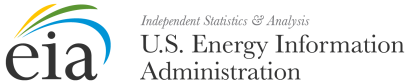  DEPARTMENT OF ENERGY
ENERGY INFORMATION ADMINISTRATION
Washington, DC 20585OMB No. 1905-0165
Expiration Date:  mm/dd/yyBurden: 1.75 hoursPAD DISTRICT 1PAD DISTRICT 1PAD DISTRICT 1SUB-PADD 1ASUB-PADD 1BSUB-PADD 1CDist. PAD DISTRICT 2PAD DISTRICT 2PAD DISTRICT 2PAD DISTRICT 2N. Dakota	S. DakotaPAD DISTRICT 3PAD DISTRICT 4PAD DISTRICT 5CommodityEIA-814EIA-804Description	(An asterisk (*) indicates that name and location of processingProductProductcompany is required on the EIA-814)CodeCode=============================================================Crude Oil *020020Crude Oil for Delivery to  Strategic Petroleum Reserve*020024Biofuels and Fuels from Non-Biogenic Waste   Biodiesel203666   Fuel Ethanol141141   Renewable Diesel Fuel205666   Other Biofuels and Fuels from Non-Biogenic Waste207666Natural Gas Liquids and Refinery Olefins   Ethane250242   Ethylene631242   Isobutane253242   Isobutylene634242   Natural Gasoline220242   Normal Butane633242   Normal Butylene252242   Propane251246   Propylene632246Petroleum Products   Asphalt and Road Oil931666   Aviation Gasoline111666   Aviation Gasoline Blending Components 112666   Distillate Fuel Oil, Bonded 15 ppm Sulfur and Under457465   Distillate Fuel Oil, Bonded Greater than 15 ppm to 500 ppm Sulfur (inclusive)458466   Distillate Fuel Oil, Bonded Greater than 2000 ppm Sulfur460468   Distillate Fuel Oil, Bonded Greater than 500 ppm to 2000 ppm Sulfur (inclusive)459467   Distillate Fuel Oil, Other 15 ppm Sulfur and Under465465   Distillate Fuel Oil, Other Greater than 15 ppm to 500 ppm Sulfur (inclusive)466466   Distillate Fuel Oil, Other Greater than 500 ppm to 2000 ppm Sulfur (inclusive)467467   Distillate Fuel Oil, Other Greater than 2000 ppm Sulfur468468   Hydrogen091666   Kerosene311311   Kerosene-Type Jet Fuel, Bonded216213   Kerosene-Type Jet Fuel, Other213213   Lubricants854666   Miscellaneous Products888666   Motor Fuels, Conventional Blendstock for Oxygenate Blending (CBOB)139139   Motor Fuels, Conventional Gasoline Blended with Fuel Ethanol Ed55 and Lower166166   Motor Fuels, Conventional Gasoline Blended with Fuel Ethanol Greater than Ed55 149149   Motor Fuels, Conventional, Other130130   Motor Fuels, Gasoline Treated as Blendstock (GTAB)117117   Motor Fuels, Other Motor Gasoline Blending Components138138   Motor Fuels, Reformulated Blendstock for Oxygenate Blending (RBOB)118118   Motor Fuels, Reformulated, Blended with Fuel Ethanol125125   Motor Fuels, Reformulated, Other127127   Other Hydrocarbons093666   Petrochemical Feedstocks, Naphtha less than 401 F endpoint822666   Petrochemical Feedstocks, Other Oils equal to or greater than 401 F endpoint824666   Petroleum Coke021666   Residual Fuel Oil, Bonded516511   Residual Fuel Oil, Other511511   Special Naphthas051666   Wax070666Unfinished Oils   Heavy Gas Oil (651 F - 1000 F endpoint) 840666   Kerosene and Light Gas Oil (401 F - 650 F endpoint) 830666   Naphthas and Lighter (less than 401 F endpoint) 820666   Residuum (greater than 1000 F endpoint) 850666